Associated Student Government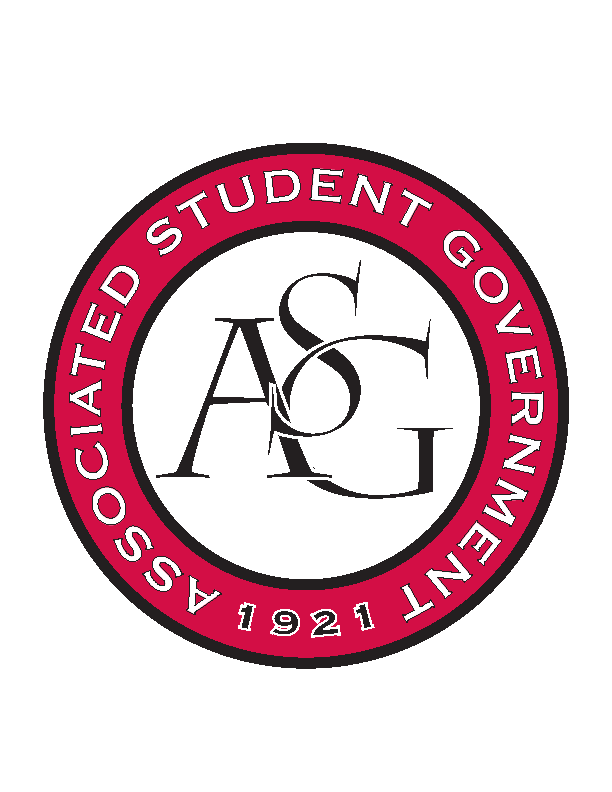 Office of Financial Affairs Meeting AgendaSeptember 27, 2018Call To Order Roll Call Adam CorralColin GonzalezEmily RicheyKirsten JamesMadeline BrownPloy PleetissamuthSofia HadleyWilliam NeelyZachary KeatingProxiesAlexis ValdesBrittany FulmerNicholas FosterSally GairhanApproval of the MinutesAppealsAudit ReportsOld BusinessNational Society of Black EngineersIranian Students AssociationThe Higher Education Organization – Molly KinderThe Higher Education Organization – Carly WaschkaInternational Bolivian Organization The Higher Education Organization – Lauren HughesThe Higher Education Organization – Angelique PriceInterVarsity Christian Fellowship Lambda Alpha EpsilonFederalist SocietyALPFAAlpha Chi SigmaFriends of IndiaBangladesh Student OrganizationNew BusinessSPACE HogsUA Swing KidsGraduate Society of Women Engineers at the University of ArkansasBiomedical Engineering SocietyoSTEM at University of ArkansasIndian Cultural AssociationAlpha Kappa DeltaIl Circolo ItalianoSaudi Students ClubAnnouncementsAdjournment 